Вниманию участников внешнеэкономической деятельностиУправление Россельхознадзора по Республике Башкортостан доводит до Вашего сведения, что с 1 января 2015 года вступил в силу Федеральный закон от 21.07.2014 года №206-ФЗ «О карантине растений».Согласно статьи 27 вышеуказанного закона и указания Россельхознадзора № ФС-АС-3/916 от 26.01.2015 г., при отправлении на экспорт зерновых грузов необходимо проведение фитосанитарного обеззараживания методом фумигации. Для оформления фитосанитарного сертификата требуется предоставление Акта карантинного фитосанитарного обеззараживания.В соответствии со статьей 27 настоящего закона до 01.01.2018 г. обеззараживание проводится организациями подведомственными Россельхознадзору. Фумигационный отряд находится по адресу: Челябинская область, г. Троицк, ул. Элеваторная, 1, тел. (3516) 32-69-11; 8 922-699-33-70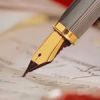 